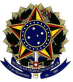 MINISTÉRIO DA EDUCAÇÃOUNIVERSIDADE FEDERAL FLUMINENSEESCOLA DE ENGENHARIA INDUSTRIAL METALÚRGICA DE VOLTA REDONDARESULTADO DO EDITAL DO PROGRAMA DE GESTÃOVEI N° 06/2022A DIRETORA DA ESCOLA DE ENGENHARIA INDUSTRIAL METALÚRGICA DE VOLTA REDONDA DA UNIVERSIDADE FEDERAL FLUMINENSE (UFF), no uso de suas atribuições estatutárias e regimentais, tendo em vista o disposto na Instrução Normativa nº 65, de 31 de julho de 2020, expedida pela Secretaria de Gestão e Desempenho de Pessoal do Ministério da economia, na autorização do Ministério da educação para a implementação do Programa de gestão pelas unidades do Ministério e de suas entidades vinculadas, por meio da Portaria nº 267, de 30 de abril de 2021, e na Instrução Normativa UFF nº 28/2022, publicada no Boletim de Serviço nº 88, Ano LVI, de 12/05/2022, RESOLVE:CONSIDERANDO o item 5.1 do edital do Programa de Gestão VEI nº 005/2022, publicado no Boletim de serviço nº 230, de 09/12/2022.RESOLVE TORNAR PÚBLICA A RELAÇÃO DOS PARTICIPANTES SELECIONADOS PARA ADESÃO AO PROGRAMA DE GESTÃO:Volta Redonda, 16 de dezembro de 2022.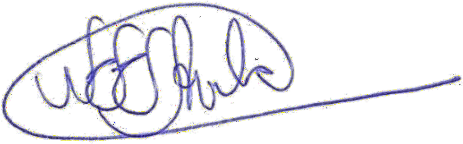                                  PROFª NADJA VALÉRIA VASCONCELLOS DE AVILADIRETORA – EEIMVRSIAPE: 2051477Nome do ServidorSIAPEModalidadeAlexandre Vieira Lemos1621509Trabalho PresencialAnna Carolina Fernandes de Lima1965596Teletrabalho ParcialAndré Luis de Brito Baptista1084067-1Trabalho PresencialBruna de Oliveira Jerônimo -licença med1549935Teletrabalho ParcialCamila de Souza e Silva2554265Teletrabalho ParcialCamila Rodrigues de Souza1969882Teletrabalho ParcialCristiano Lacerda de Oliveira1551778Teletrabalho ParcialDeives da Silva Lucio2339543Teletrabalho ParcialDiego Athos Gomes de Souza3270840Teletrabalho ParcialElaine Ramos do Nascimento Martins1944825Teletrabalho ParcialEmerson Ferreira da Silva1664064Trabalho PresencialEverson Ferreira Vasconcelos3272148Teletrabalho ParcialFabiana da Silva Bailão 1534301Teletrabalho ParcialFabrícia Aparecida de Oliveira1651869Teletrabalho ParcialFernando Dias Malta1088760-1Trabalho PresencialFlávia Capobiango Machado Souza1632418Teletrabalho ParcialGabriel Gonçalves Pessoa de Castro2421777Trabalho PresencialJader Ferreira Mendonça1636206Teletrabalho ParcialJales Antonio de Souza2311177Teletrabalho ParcialJorge Marcelo de Freitas Gonçalves1246950Teletrabalho ParcialJosé Carlos Nogueira1943853Teletrabalho ParcialLeandro Santos da Silva1547206Teletrabalho ParcialLilian Nery da Silva Melo3155251Teletrabalho ParcialLívia de Aquino Garcia2186016Teletrabalho ParcialMarco Antônio Furtado Augusto1088759-7Teletrabalho ParcialMatheus Gomes Silva1883494Teletrabalho ParcialMaurício Batista Miguel0305697-9Trabalho PresencialNancy Gama Pires1651865Teletrabalho ParcialPatrícia Toledo Valim1636172Teletrabalho ParcialPaulo Roberto Couto1976047Teletrabalho ParcialViviane Cecília de Lima Lemos247528-7Teletrabalho Parcial